18/10/2023BionexoRESULTADO – TOMADA DE PREÇO0231810EM50648HEAPA2O Instituto de Gestão e Humanização – IGH, entidade de direito privado e sem fins lucrativos, classificado comoOrganização Social, vem tornar público o resultado da Tomada de Preços, com a finalidade de adquirir bens, insumos eserviços para o HEAPA - Hospital Estadual de Aparecida de Goiânia, com endereço à Av. Diamante, s/n - St. Conde dosArcos, Aparecida de Goiânia/GO, CEP: 74.969-210.Art. 10º Não se exigirá a publicidade prévia disposta no artigoII. EMERGÊNCIA: Nas compras ou contratações realizadas em caráter de urgência ou emergência, caracterizadas pelaocorrência de fatos inesperados e imprevisíveis, cujo não atendimento imediato seja mais gravoso, importando em prejuízosBionexo do Brasil Ltda ou comprometendo a segurança de pessoas ou equipamentos, reconhecidos pela administração.Relatório emitido em 18/10/2023 07:28CompradorIGH - HUAPA - HOSPITAL DE URGÊNCIA DE APARECIDA DE GOIÂNIA (11.858.570/0004-86)AV. DIAMANTE, ESQUINA C/ A RUA MUCURI, SN - JARDIM CONDE DOS ARCOS - APARECIDA DE GOIÂNIA,GO CEP: 74969-210Relação de Itens (Confirmação)Pedido de Cotação : 318435099COTAÇÃO Nº 50648 - ACESSÓRIOS DE EQUIPAMENTO MÉDICO - HEAPA OUT/2023Frete PróprioObservações: *PAGAMENTO: Somente a prazo e por meio de depósito em conta PJ do fornecedor. *FRETE: Sóserão aceitas propostas com frete CIF e para entrega no endereço: AV. DIAMANTE, ESQUINA C/ A RUA MUCURI,JARDIM CONDE DOS ARCOS, AP DE GOIÂNIA/GO CEP: 74969210, dia e horário especificado. *CERTIDÕES: AsCertidões Municipal, Estadual de Goiás, Federal, FGTS e Trabalhista devem estar regulares desde a data daemissão da proposta até a data do pagamento. *REGULAMENTO: O processo de compras obedecerá aoRegulamento de Compras do IGH, prevalecendo este em relação a estes termos em caso de divergência.Tipo de Cotação: Cotação EmergencialFornecedor : Todos os FornecedoresData de Confirmação : TodasFaturamentoMínimoValidade daPropostaCondições dePagamentoFornecedorPrazo de EntregaFrete ObservaçõesPablo Ferreira Dos Santos04079917198GOIÂNIA - GOPablo Ferreira Santos - 6238771635pasan@pasanhospitalar.comMais informações3 dias apósconfirmação1R$ 150,000031/10/202330 ddlCIFnullProgramaçãode EntregaPreçoUnitário FábricaPreçoValorTotalProdutoCódigoFabricante Embalagem Fornecedor Comentário JustificativaRent(%) QuantidadeUsuárioOXIMETROPORTATIL DEDEDO C/ ALARMESONORO - DESIGNCOMPACTO EBAIXO CONSUMODE ENERGIA; TELADE LED COMGRÁFICO DEINTENSIDADE DEPULSO; AVISOFINGER OUT:DESLIGA APÓS 8SEGUNDOS SEMOPERAÇÃO; CAPAPROTETORA EMSILICONE EESTOJO EM NYLONPARAARMAZENAMENTO;ALIMENTAÇÃOPOR DUAS PILHASAAA; ALARMEDaniellyEvelynPereira DaCruzOXIMETROPabloFerreira DosSantosDE PULSOOLED - G-TECH - G-TECH;Bio Infinitypagamento avista.R$R$R$542,9400173728-01null3 Unidade180,9800 0,00000407991719817/10/202316:49SONORO E VISUALPARA LIMITESMÍNIMOS EMÁXIMOS DE SPO2E PULSO;PRECISÃO DE 98%NA MEDIÇÃO;ABRANGÊNCIA -PULSO: 30 BPM À250BPM/SPO²:50% À 99%TotalParcial:R$542,94003.0Total de Itens da Cotação: 1Total de Itens Impressos: 1https://bionexo.bionexo.com/jsp/RelatPDC/relat_adjudica.jsp1/2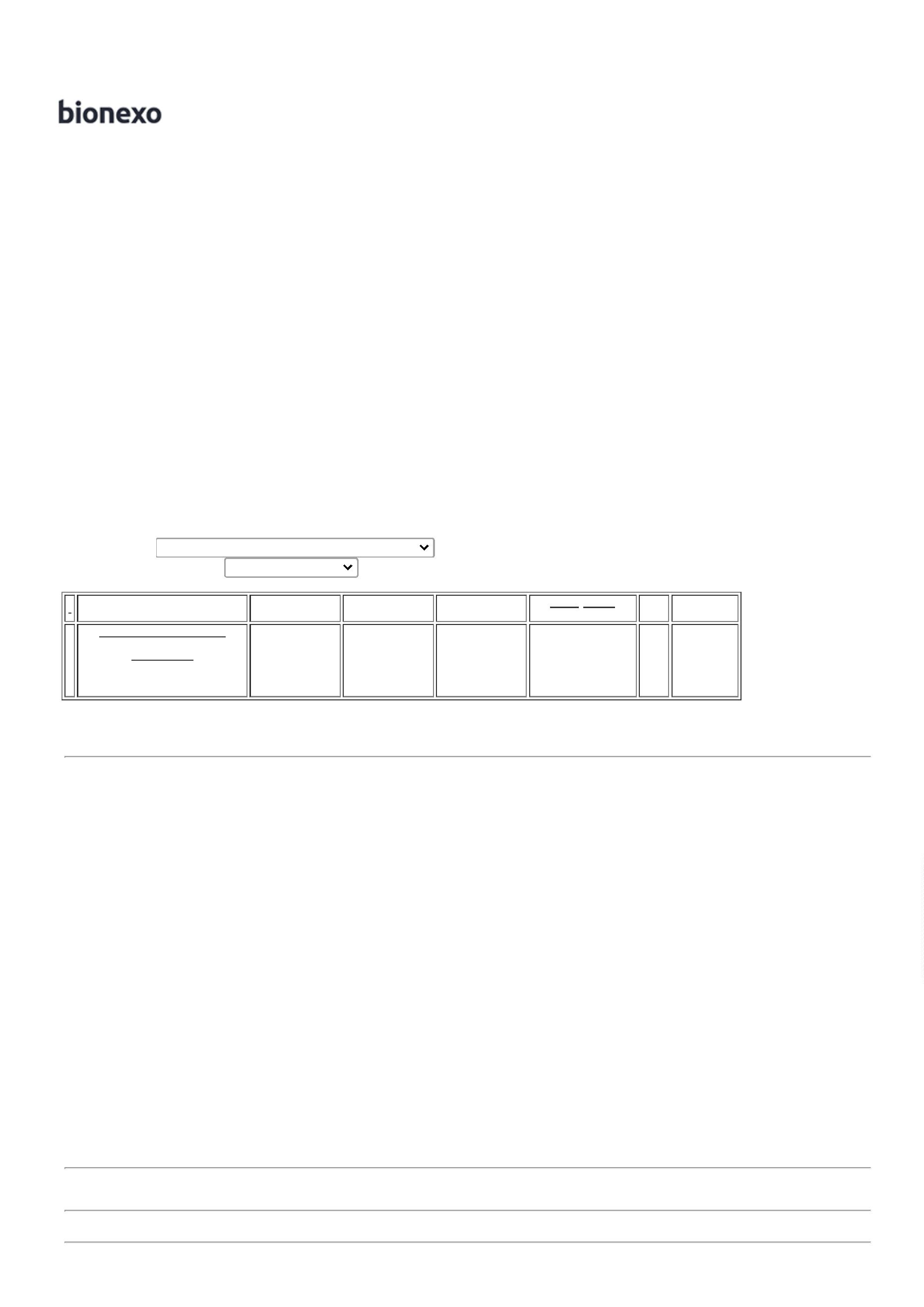 18/10/2023BionexoTotalGeral:3.0R$542,9400Clique aqui para geração de relatório completo com quebra de páginahttps://bionexo.bionexo.com/jsp/RelatPDC/relat_adjudica.jsp2/2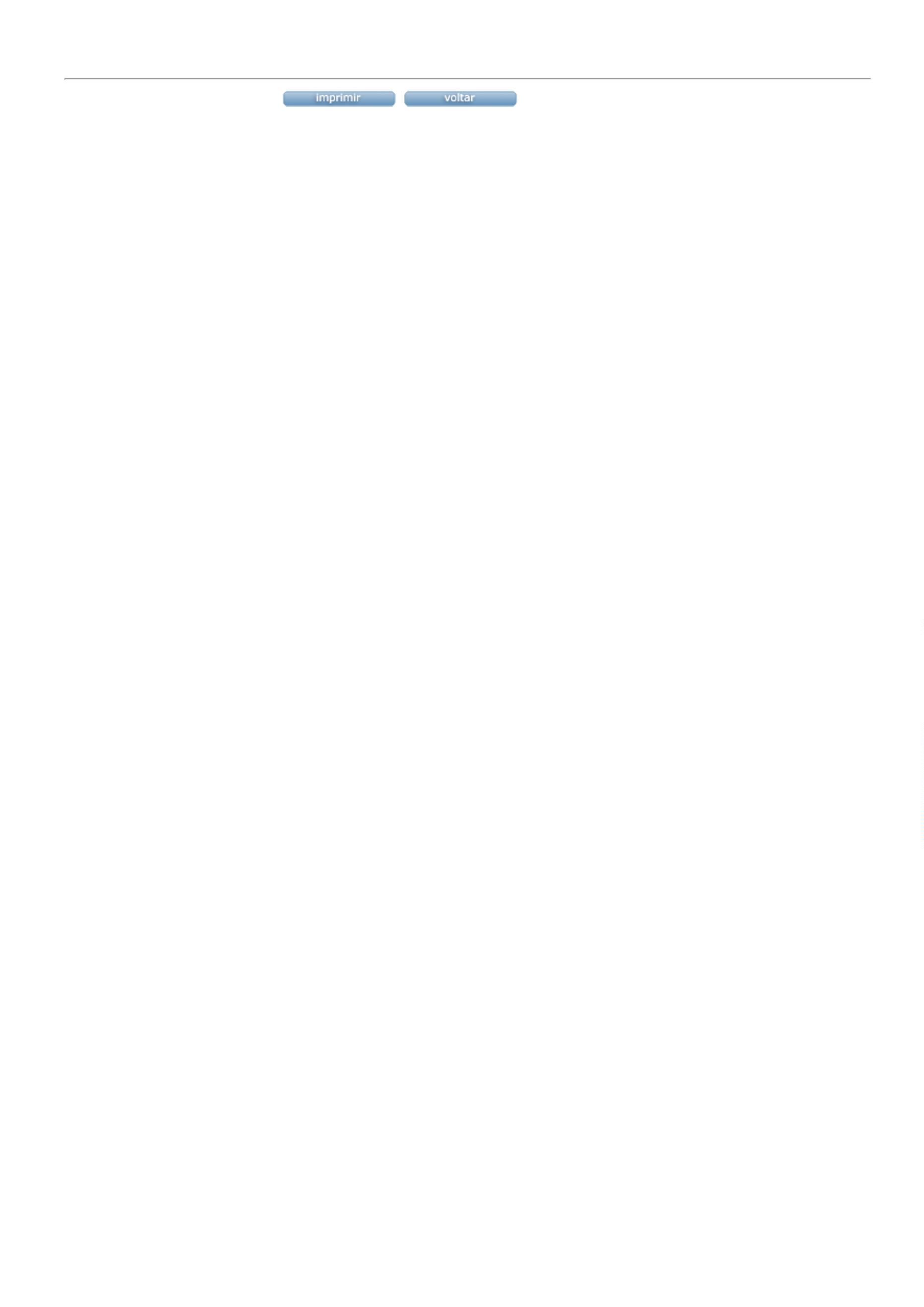 